Contado do MDAR: Katie GronendykeKatie.Gronendyke@mass.gov(617) 626-1129AUTORIDADES ESTADUAIS ANUNCIAM PLANOS PARA  REALIZAÇÃO DE PULVERIZAÇÃO AÉREA DE COMBATE A MOSQUITOS EM PARTES DA REGIÃO SUDESTE DE MASSACHUSETTSBOSTON (6 de agosto de 2019) – O Massachusetts Department of Public Health (DPH, Departamento de Saúde Pública de Massachusetts) e o Massachusetts Department of Agricultural Resources (MDAR, Departamento de Recursos Agrícolas de Massachusetts) divulgaram hoje que será realizada uma pulverização aérea para combater mosquitos em área específicas do sudeste de Massachusetts. O DPH determinou que , até agora neste ano, 22 comunidades no sudeste de Massachusetts apresentam alto risco do vírus da encefalite equina do leste (EEE, sigla em inglês).A EEE é uma doença rara, mas grave e potencialmente fatal, que pode afetar pessoas de qualquer idade. Nenhum caso de EEE em seres humanos foi detectado até este momento neste ano. O último caso de EEE em seres humanos em Massachusetts ocorreu em 2013.O MDAR irá realizar e monitorar pulverizações aéreas em áreas específicas dos condados de Bristol e Plymouth, e as pulverizações deverão ser iniciadas na quinta-feira, 8 de agosto, e continuar por várias noites. Entretanto, a realização das pulverizações somente depende do tempo e a programação pode ser alterada. Incentivamos os residentes a acessar o site do DPH em www.mass.gov/guides/aerial-mosquito-control-summer-2019 para obter as atualizações mais recentes sobre as pulverizações em suas comunidades. As autoridades continuarão a monitorar a área nas próximas duas semanas e planejam realizar uma segunda bateria de pulverizações a fim de alcançar eficácia máxima. “Baseado nos achados deste ano, combinados com nossa experiência com a EEE, é importante usar a pulverização aérea para ajudar a reduzir o risco público,” diz a Comissária de Saúde Pública Monica Bharel“ A pulverização aérea pode reduzir a ameaça de doenças transmitidas por mosquitos, mas não pode eliminar o risco completamente”. “Devido aos atuais níveis de alto risco no sudeste de Massachusetts, o estado está entrando em ação para proteger a saúde pública por meio da redução da população dos mosquitos que transmitem o vírus da EEE,” disse o Comissário da MDAR, John Lebeaux. “Já que a pulverização aérea não consegue eliminar completamente o risco da transmissão da EEE, pedimos ao público que siga as práticas de proteção pessoal sugeridas pelo DPH”.“Os habitats pantanosos que são a fonte da atividade de EEE, não podem ser acessadas por pulverizadores terrestres montados em caminhonetes, portanto, aplicações aéreas são justificadas quando o risco está tão alto,” diz a Epidemiologista estadual do DPH, Dra. Catherine Brown. “Além das pulverizações terrestres e aéreas, as pessoas têm um papel muito importante na proteção de só próprios contra picadas de mosquitos”.O inseticida usado chama-se Anvil 10+10, um produto extensivamente testado e usado em pulverizações terrestres e aéreas nos EUA, objetivando o controle dos mosquitos. O Anvil 10+10 contém dois ingredientes: Sumithrin e butóxido de piperonila (PBO, sigla em inglês).  O Sumithrin é um ingrediente semelhante aos componentes naturais da flor do crisântemo, que também é encontrado em outros produtos inseticidas usados internamente, em shampoos de animais domésticos e em tratamentos para o controle de carrapatos. O Sumithrin é inativado rapidamente e se decompõe quando exposto à luz e ao ar, tendo uma meia-vida de menos de um dia no ar ou sobre plantas. No solo, se degrada rapidamente e tem eficiência extremamente comprovada para eliminar mosquitos em todo o mundo por mais de 20 anos. O butóxido de piperonila serve para aumentar a capacidade do Sumithrin de matar mosquitos. Não se prevê nenhum risco de saúde durante ou depois da pulverização. Não há evidências de que a pulverização aérea de Anvil 10+10 exacerbe certas condições médicas, como asma ou sensibilidade química.  Não recomenda-se nenhuma precaução especial; no entanto, os residentes podem reduzir sua exposição, permanecendo dentro de casa durante a pulverização. Espera-se que a pulverização aérea não tenha nenhum impacto sobre a água das superfícies ou a água potável. A pulverização aérea será realizada no horário noturno, quando há menor probabilidade de os peixes estarem alimentando-se na superfície, e maior probabilidade de as abelhas de mel estarem em suas colmeias. Entretanto, os proprietários devem cobrir lagos ornamentais pequenos durante a noite da pulverização. Embora não seja necessário levar os animais domésticos para dentro de casa durante a pulverização, mantê-los dentro de casa minimizará o risco de exposição.Embora a pulverização aérea seja considerada necessária para reduzir o risco às pessoas, ela não o elimina. Os residentes devem continuar a se proteger das picadas de mosquitos, permanecendo dentro de casa durante o horário de pico dos mosquitos, aplicando repelente de insetos quando estiverem ao ar livre, drenando água parada onde os mosquitos se reproduzem, consertando telas em portas e janelas e protegendo seus animais de estimação.  Se tiver perguntas sobre a pulverização aérea, contate os MDAR Crop and Pest Services (Serviços de Plantações e Controle de Pragas do MDAR) pelo número (617) 626-1700. Para obter as informações mais atualizadas sobre o risco de EEE e pulverização aérea, contate a DPH Division of Epidemiology (Divisão de Epidemiologia do DPH) pelo telefone (617) 983-6800 ou acesse o site do DPH em www.mass.gov/guides/aerial-mosquito-control-summer-2019. Para obter níveis de risco atualizados, resultados de mosquitos, mapas e incidência de amostras com mosquitos positivos, acesse www.mass.gov/dph/mosquito.Se tiver perguntas sobre o controle de mosquitos em sua cidade: Contate seu Conselho de Saúde Municipal (listado online ou no catálogo telefônico, na seção “government”).Para obter informações gerais obre o controle de mosquitos, acesse Mosquito Control Projects and Districts ou contate o Bristol County Mosquito Control Project pelo telefone (508) 823-5253 ou o Plymouth County Mosquito Control Project pelo telefone 781-585-5450.###Comunicado à imprensa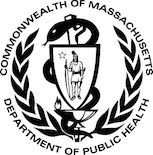 Massachusetts Department of Public Health 		(Departamento de Saúde Pública de Massachusetts)Comunicado à imprensaMassachusetts Department of Public Health 		(Departamento de Saúde Pública de Massachusetts)Charles D. BakerGovernadorKaryn PolitoVice-governadoraMarylou SuddersSecretáriaMonica Bharel, MD, MPHComissáriaInformações adicionais:Contato do DPH: Ann ScalesAnn.Scales@state.ma.us(617) 624-5006Para divulgação imediata